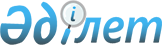 Тауарларды өндіретін және (немесе) беретін, жұмыстарды орындайтын, қызметтерді көрсететін Қазақстан Республикасының мүгедектігі бар адамдар қоғамдық бірлестіктері және (немесе) Қазақстан Республикасының мүгедектігі бар адамдар қоғамдық бірлестіктері құрған ұйымдардан сатып алынатын тауарлардың, жұмыстардың, көрсетілетін қызметтердің жекелеген түрлерінің тізбесін бекіту туралыҚазақстан Республикасы Премьер-Министрінің орынбасары - Еңбек және халықты әлеуметтік қорғау министрінің 2023 жылғы 20 маусымдағы № 225 бұйрығы. Қазақстан Республикасының Әділет министрлігінде 2023 жылғы 21 маусымда № 32862 болып тіркелді.
      "Мемлекеттік сатып алу туралы" Қазақстан Республикасының Заңы 51-бабының 3-тармағына сәйкес БҰЙЫРАМЫН:
      1. Қоса беріліп отырған Тауарларды өндіретін және (немесе) беретін, жұмыстарды орындайтын, қызметтерді көрсететін Қазақстан Республикасының мүгедектігі бар адамдар қоғамдық бірлестіктері және (немесе) Қазақстан Республикасының мүгедектігі бар адамдар қоғамдық бірлестіктері құрған ұйымдардан сатып алынатын тауарлардың, жұмыстардың, көрсетілетін қызметтердің жекелеген түрлерінің тізбесі бекітілсін.
      2. Қазақстан Республикасы Еңбек және халықты әлеуметтік қорғау министрлігінің Әлеуметтік қызметтер департаменті Қазақстан Республикасының заңнамасында белгіленген тәртіппен:
      1) осы бұйрықты Қазақстан Республикасының Әділет министрлігінде мемлекеттік тіркеуді;
      2) осы бұйрық ресми жарияланғаннан кейін оны Қазақстан Республикасы Еңбек және халықты әлеуметтік қорғау министрлігінің интернет-ресурсында орналастыруды;
      3) осы бұйрық Қазақстан Республикасының Әділет министрлігінде мемлекеттік тіркелгеннен кейін он жұмыс күні ішінде осы тармақтың 1) және 2) тармақшаларында көзделген іс-шаралардың орындалуы туралы мәліметтерді Қазақстан Республикасы Еңбек және халықты әлеуметтік қорғау министрлігінің Заң қызметі департаментіне ұсынуды қамтамасыз етсін.
      3. Осы бұйрықтың орындалуын бақылау Осы бұйрықтың орындалуын бақылау жетекшілік ететін Қазақстан Республикасының Еңбек және халықты әлеуметтік қорғау вице-министріне жүктелсін. 
      4. Осы бұйрық алғашқы ресми жарияланған күнінен кейін күнтізбелік он күн өткен соң қолданысқа енгізіледі.
      КЕЛІСІЛДІ
      Қазақстан Республикасының
      Бәсекелестікті қорғау және 
      дамыту агенттігі
      КЕЛІСІЛДІ
      Қазақстан Республикасының
      Қаржы министрлігі Тауарларды өндіретін және (немесе) беретін, жұмыстарды орындайтын, қызметтерді көрсететін Қазақстан Республикасының мүгедектігі бар адамдар қоғамдық бірлестіктері және (немесе) Қазақстан Республикасының мүгедектігі бар адамдар қоғамдық бірлестіктері құрған ұйымдардан сатып алынатын тауарлардың, жұмыстардың, көрсетілетін қызметтердің жекелеген түрлерінің тізбесі
      Ескерту. Тізбе жаңа редакцияда - ҚР Еңбек және халықты әлеуметтік қорғау министрінің 22.05.2024 № 161 (алғашқы ресми жарияланған күнінен кейін күнтізбелік он күн өткен соң қолданысқа енгізіледі) бұйрығымен.
					© 2012. Қазақстан Республикасы Әділет министрлігінің «Қазақстан Республикасының Заңнама және құқықтық ақпарат институты» ШЖҚ РМК
				
      Қазақстан РеспубликасыПремьер-Министрінің орынбасары - Еңбек және халықты әлеуметтік қорғауминистрі

Т. Дуйсенова
Қазақстан Республикасы
Премьер-Министрінің 
орынбасары -
Еңбек және халықты
әлеуметтік қорғау министрінің
2023 жылғы 20 маусымдағы
№ 225 бұйрығымен
бекітілген
№

Атауы

Тауарлардың, жұмыстар мен көрсетілетін қызметтердің бірыңғай номенклатуралық анықтамалығы бойынша тауар коды

1. Өндірілетін тауарлар:

1.
төсек жаймаларының барлық атауы
139212.700.000001;
139212.500.010000
2.
көрпе
139211.300.000000;
139224.991.000000;
212024.200.000006;
231411.700.000000;
3.
матрастар
310312.700.000000;
310312.900.000000;
310312.900.000001;
139222.700.000001;
139222.700.000002;
221973.270.000029;
231412.500.000000
4.
жамылғы
139216.900.000009;
139216.900.000012
5.
әртүрлі жастықтар
139224.992.000000;
139224.992.000003
6.
сүлгі
139213.500.000000;
139214.900.000000;
139214.900.010001;
139214.900.010002;
139214.900.010004;
139214.900.010005
7.
майлықтар
139213.500.000001;
139214.900.010007;
139229.990.000001;
139510.700.000000;
139510.700.000001;
212024.900.000007
8.
жастық тыстары
139212.530.000000
9.
матрасқа арналған тыстар
139229.990.000038;
139212.530.000001;
139229.990.000035;
139229.990.000036
10.
жаялықтар
139229.990.000068;
139229.990.000069;
141911.900.000005;
141921.900.000000
11.
шалбар
141312.490.000002;
141312.490.000003;
141314.490.000002;
141314.490.000003;
141324.490.000002;
141324.490.000003;
141324.490.000004;
141324.490.000005;
141335.410.000002;
141335.410.000003;
141335.490.000000;
141335.490.000001
12.
жартылай жылы комбинезон
141212.510.000004;
141912.900.000000;
141912.900.000004;
141912.900.000011;
141912.900.000015
13.
жылы кеудеше
141230.110.000004;
141230.190.000001;
141230.290.000000;
141230.290.000022
14.
бүркемеленген далалық күртеше
141211.390.000000;
15.
дәнекерлеуші костюмі
141211.290.000004;
16.
аккумуляторшы костюмі
141221.290.010001;
141211.290.010001
17.
жұмыс комбинезоны
141212.590.000009;
141222.590.000003
141212.590.000000; 
141212.590.000007; 
141212.590.000001; 
141932.350.000011; 
141324.590.000003
18.
аспаз костюмі
141221.200.000000;
141221.200.000001
19.
наубайшы костюмі
141221.200.000000;
141221.200.000001
20.
әртүрлі қалпақтар
141943.900.000002;
141943.900.000001
21.
әртүрлі халаттар
141230.110.000008;
141230.110.000009;
141230.110.000010;
141230.110.000011;
141230.110.000016;
141230.210.000000;
141230.210.000001;
141230.290.000014;
141230.290.000016;
141412.490.000002;
141412.490.000005;
141414.490.000001;
141414.490.000003;
141422.490.000000;
141422.490.000001;
141424.410.000001;
141424.490.000000;
141922.290.000014;
141922.290.000015
22.
әртүрлі алжапқыштар
141230.110.000012;
141922.190.000037;
139214.900.010008;
141230.100.000020;
141230.100.000021;
141230.100.000022;
141230.100.000024;
141230.100.000025
23.
сигналдық кеудеше
141230.190.000000;
141230.200.000000
24.
хирургиялық костюмдер
141922.290.000006
25.
мақта-матадан жасалған бахилалар
139229.800.000001
26.
әртүрлі пижамалар
141412.390.000002;
141412.390.000005;
141414.390.000000;
141414.390.000001;
141422.390.000000;
141422.390.000001;
141424.390.000003;
141424.390.000004
27.
ерлердің іш киімдері 
141430.920.000000
28.
трусилер
141412.290.000001;
141412.290.000003;
141422.290.000001;
141422.290.000002;
141424.210.000003;
141424.290.000006
29.
шылғаулар
141912.910.000000
30.
әртүрлі ішкі жейделер
141412.390.000008;
141412.390.000011;
141414.390.000002;
141414.390.000003;
141422.390.000003;
141422.390.000004;
141424.390.000007;
141424.390.000008
31.
әртүрлі жейделер
141413.900.000014;
141413.900.000017;
141421.900.000001;
141421.900.000003;
141423.900.000004;
141423.900.000005;
141922.190.000017;
141922.190.000018;
141922.290.000009;
141922.290.000010;
141230.290.000003;
141411.100.000000;
141411.100.000001
32.
әртүрлі үшкіл орамалдар
141943.900.000003
33.
беторамал
141923.190.000001
34.
жаға астары
141923.930.000000
35.
қолғаптар
141923.710.010001
36.
перделер 
139215.500.000000
37.
шымылдықтар
139616.900.000023;
139616.900.000024
38.
әртүрлі қаптар
139919.900.000020;
139221.300.000000;
139221.300.000001;
139221.300.000002;
139221.300.000003;
139221.300.000004;
139221.900.000000;
139221.900.000001;
139221.900.000002;
139221.900.000003;
139221.900.000004
39.
құжат тігілетін папкалар
172313.500.000000;
172313.500.000001;
172313.500.000002
40.
конверттер
172312.300.000001
41.
қағаздарға арналған папкалар
172313.500.000005;
172313.500.000006;
172313.500.000007;
172313.500.000008;
172313.500.000009;
222925.700.000027;
222925.700.000028;
222925.700.000029;
222925.700.000030
42.
сызғыштар
222925.500.000010
43.
орайтын қораптар
172312.700.000001
44.
архив қораптары
172313.900.000000
45.
ағаш бұйымдар
257310.400.000001;
257330.550.000012;
257330.850.000002;
257330.100.000022
46.
жиһаз
310210.700.000000;
310912.300.000000;
310912.300.000001;
310912.350.000001;
310912.350.000002;
310912.370.000000;
310912.500.000000;
310912.500.000001;
310912.550.000000;
310912.550.000001;
310913.900.000003;
310913.900.000004;
310913.900.000007;
310913.900.000008;
310913.900.000010;
310913.900.000011;
310913.900.000012;
310913.900.000013;
310913.900.000014;
310913.900.000015;
310913.900.000016;
310913.900.000017;
310913.900.000019;
310913.900.000020;
310913.900.000021;
310913.900.000022;
310914.390.000002;
310914.390.000003;
310914.390.000004;
310914.390.000005;
310914.390.000006;
310914.390.000007;
310914.390.000008;
310914.390.000009;
310914.390.000010;
310914.390.000011;
310914.390.000012;
310914.900.000000;
310914.900.000001;
310914.900.000002;
310914.900.000003;
310914.900.000005;
310210.500.000001;
310210.500.000002;
310013.900.000003;
310111.300.000000;
310111.300.000001;
310111.300.000002;
310111.300.000003;
310111.300.000004;
310111.500.000000;
310111.500.000001;
310111.730.000000;
310111.750.000000;
310111.900.000000;
310111.900.000001;
310112.300.000000;
310112.300.000001;
310112.500.000000;
310112.500.000001;
310112.500.000002;
310112.500.000003;
310112.530.000000;
310112.700.000000;
310112.900.000000;
310112.900.000001;
310113.000.000000;
310113.000.000001;
310113.000.000002
2. Өндірілетін және (немесе) берілетін тауарлар:

47.
тифлотехникалық құралдар
329921.500.000002 – таяқ;
262016.970.000002 – оқу машинасы;
289914.990.000000 - аспап;
262016.970.000001 - грифель;
262016.970.000035 - дисплей;
264031.390.000000;
264031.390.000001;
264031.390.000002 – плеер;
266012.900.000035 – термометр;
266012.900.000021;
266012.900.000022;
266012.900.000023 – тонометр;
265153.900.000065 – глюкометр;
48.
арнаулы жүріп-тұру құралдары
309220.300.000000 – арба;
309220.300.000001 – каталка
49.
міндетті гигиеналық құралдар
172212.900.000003;
172212.900.000004 – несеп қабылдағыш;
222929.900.000133;
222929.900.000134 – нәжіс қабылдағыш;
172212.300.000000;
172212.300.000001;
172212.300.000002;
172212.300.000003;
172212.300.000004;
172212.300.000005;
172212.350.000000;
172212.350.000001;
172212.350.000002;
172212.350.000003;
172212.900.000005 – жөргек;
139229.990.000069 – жаялық;
325013.170.000001 – катетер;
212013.990.000502 – паста; 
204215.500.000006;
204215.500.000010;
204215.500.000011 – крем;
204219.990.000000 – ұнтақ;
204219.990.000001 – нейтрализатор;
212013.990.000471 – тазалаушы;
325030.300.000000 – кресло-орындық;
259911.319.000001 – тұтқа
3. Орындалатын жұмыстар:

50.
көгалдандыру
024010.299.000003
4. Көрсетілетін қызметтер:

51.
мүмкіндіктері шектеулі адамдарға арналған көлік құралдарын жөндеу және қызмет көрсету
292040.100.000001;
331219.206.000000
52.
мүгедектігі бар адамдардың демалысын және санаторийлік-курорттық емдеуді ұйымдастыру
931919.900.000001
53.
орын-жайлар мен аумақтарды жинау, клинингтік қызметтер
811010.000.000000
54.
абаттандыру, көгалдандыру
711131.900.000004
55.
полиграфиялық көрсетілетін қызметтер
181219.900.000005
56.
кір жуу қызметтері
960119.000.000001